MISE A JOUR DE VOTRE PROFILDate mise à jour de ce document : 04 novembre 2023
ETAPES DE MISE A JOUR DE VOTRE PROFIL IMPORTANT : certaines fonctionnalités (ex : apparition dans l’annuaire public des praticiens certifiés) nécessitent que les informations dans votre profil soient à jour Se connecter à votre compte 
Vous y accédez  en cliquant sur le bouton "Se connecter" en bas de la page du site de l'association : https://www.focusingpourtous.org/
Puis rentrez votre adresse e-mail que vous avez utilisé pour vous inscrire sur le site et votre mot de passeSi vous avez oublié votre mot de passe cliquez sur « Mot de passe perdu ». 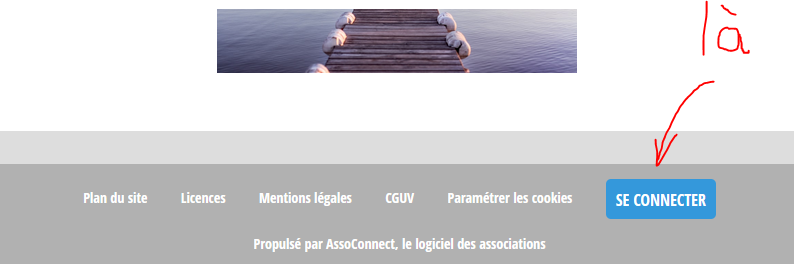 Si problème de connexion voir l’article de la plateforme Assoconnect « Connexion impossible à son compte sur AssoConnect. Comment faire ?  https://help.assoconnect.com/hc/fr/articles/202666862Puis cliquez sur le bouton « mon compte » en bas de la page du site.
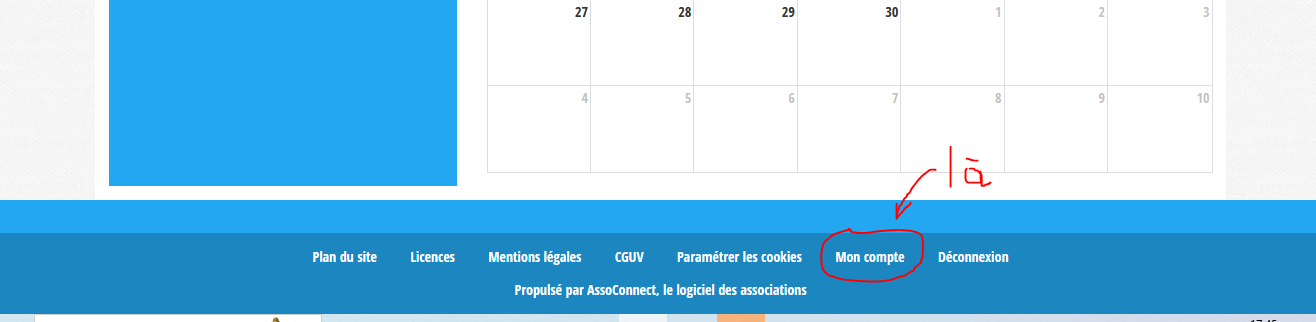 Accédez à la mise à jour de votre profil Dans le menu à gauche cliquez sur « Profil » et cliquez sur le bouton bleu « Mettre à jour le profil » Remplissez les sections 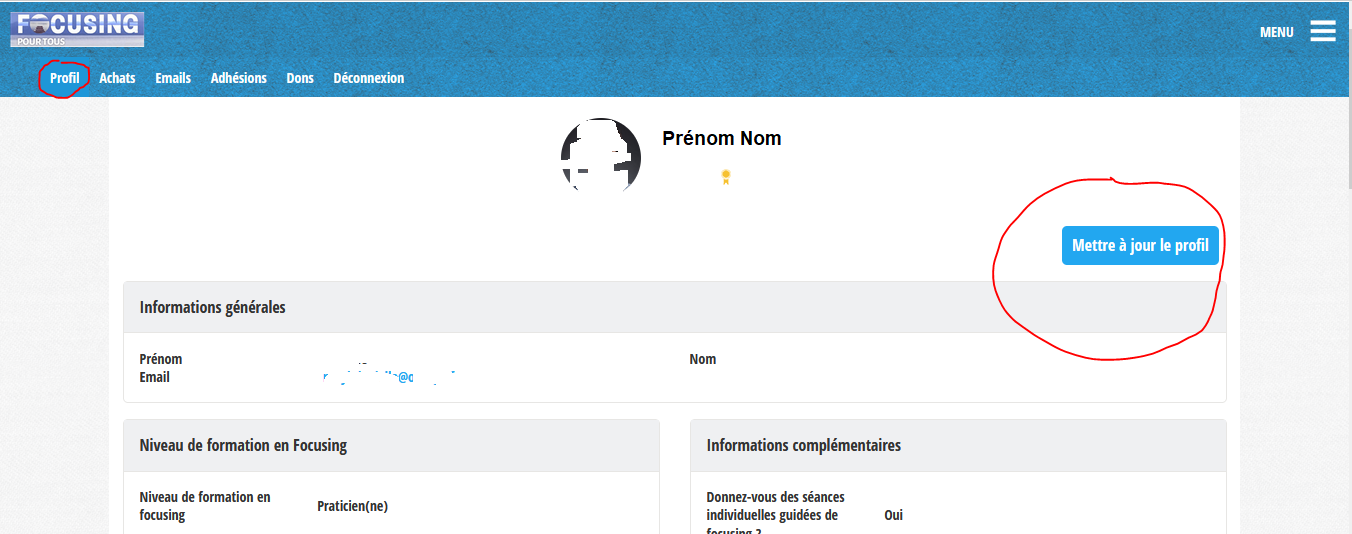 Si vous êtes inscrit  sur le site ou vous êtes adhérent complétez  les sections 1 et 2 Si vous êtes adhérent vous pouvez visualiser la section 4. Complétez là pour indiquer si vous recherchez des pairs pour des partenariats. Si vous êtes adhérent, praticien certifié et souhaitez être visible dans l’annuaire public complétez les sections 3 et 5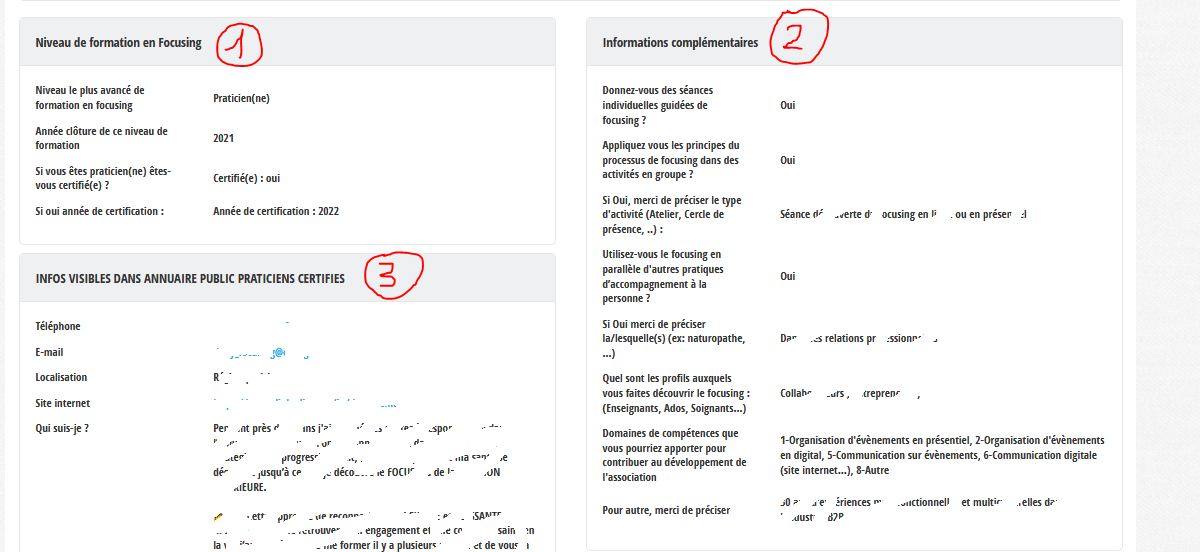 Sauvegardez votre profil en cliquant que le bouton jaune « Mettre à jour votre profil »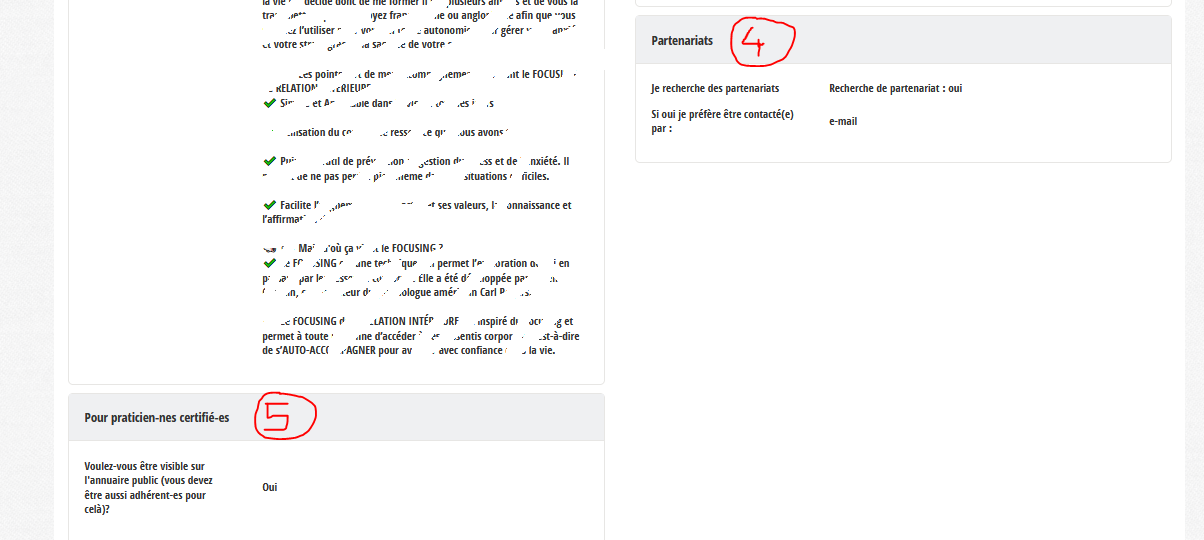 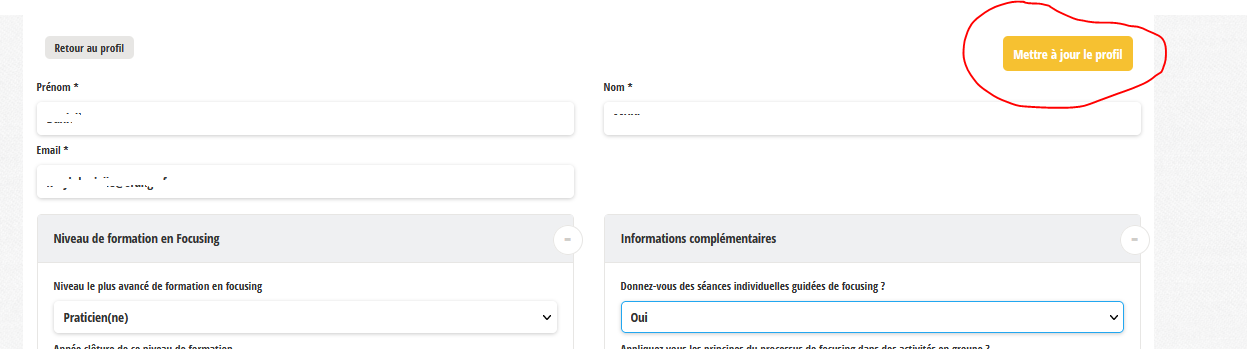 Mise à jour de ma photo de profilSeuls les administrateurs peuvent insérer une photo de profil.Si vous voulez mettre à jour la photo de votre profil envoyer votre plus belle photo de taille 200 x 200 px à contact@focusingpourtous.org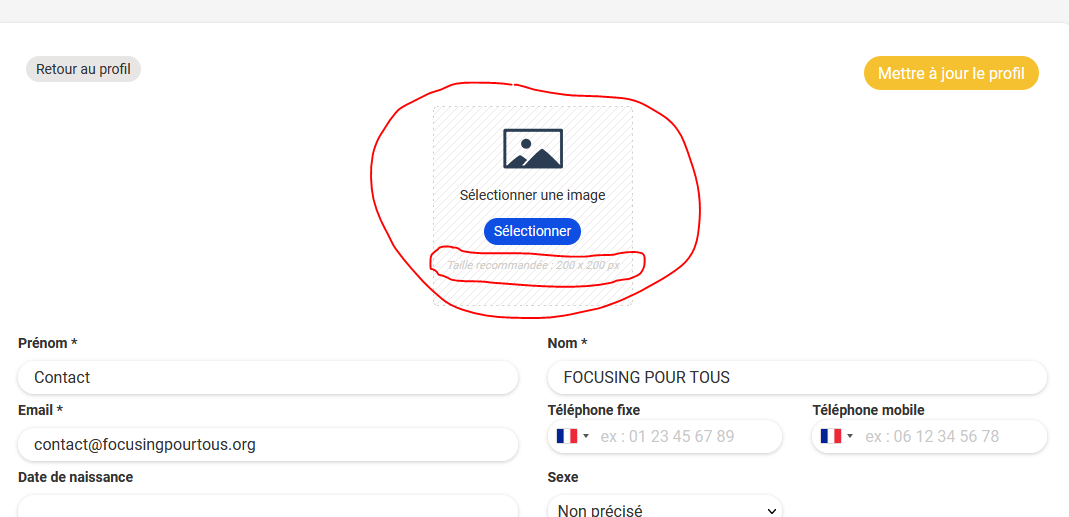 